CSC 314 EXERCISEABOLURIN SADEEQ17/SCI01/001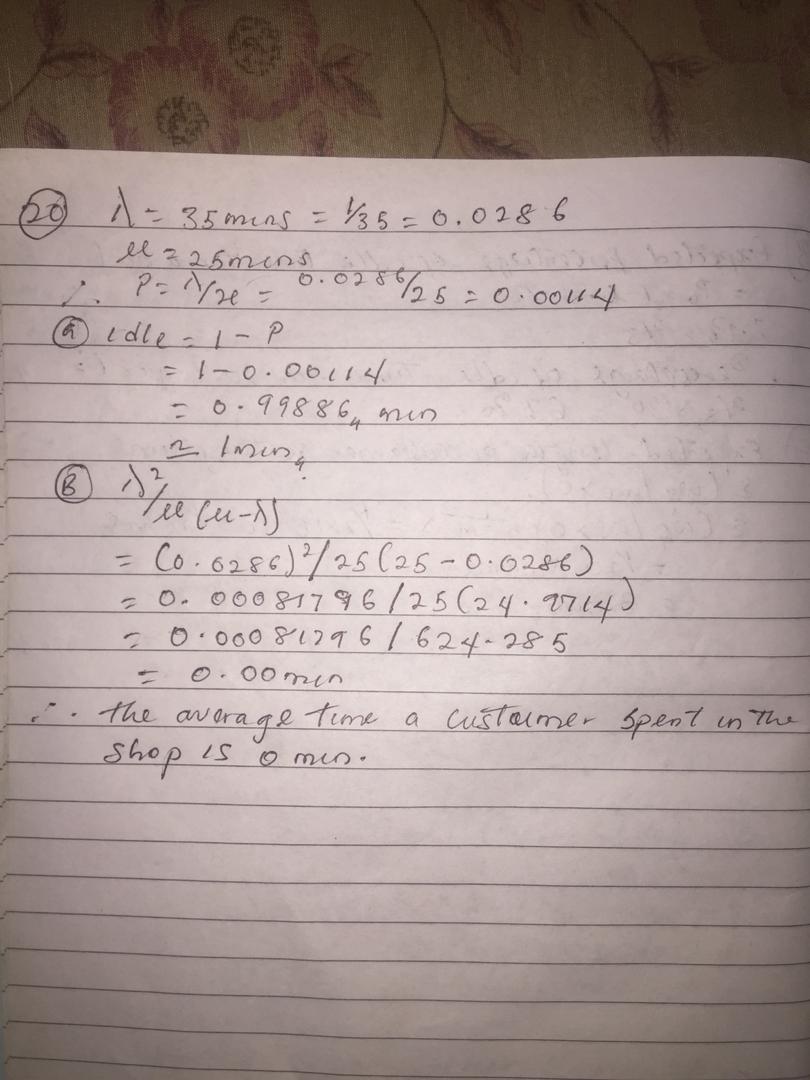 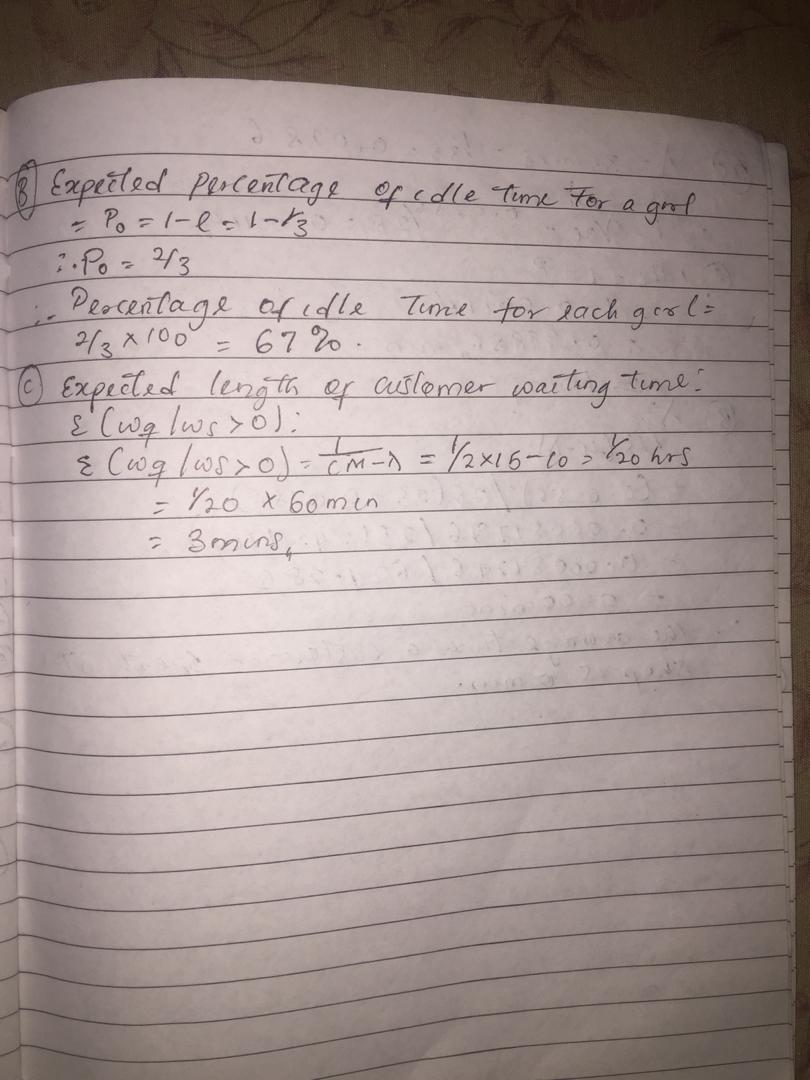 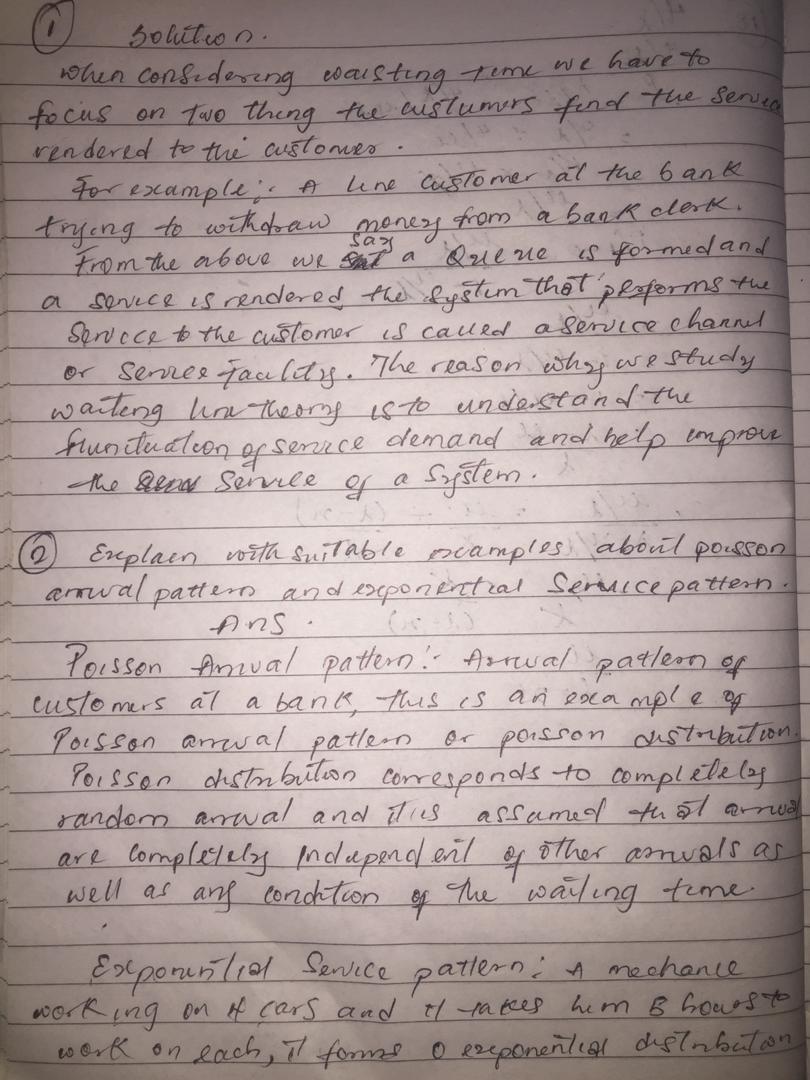 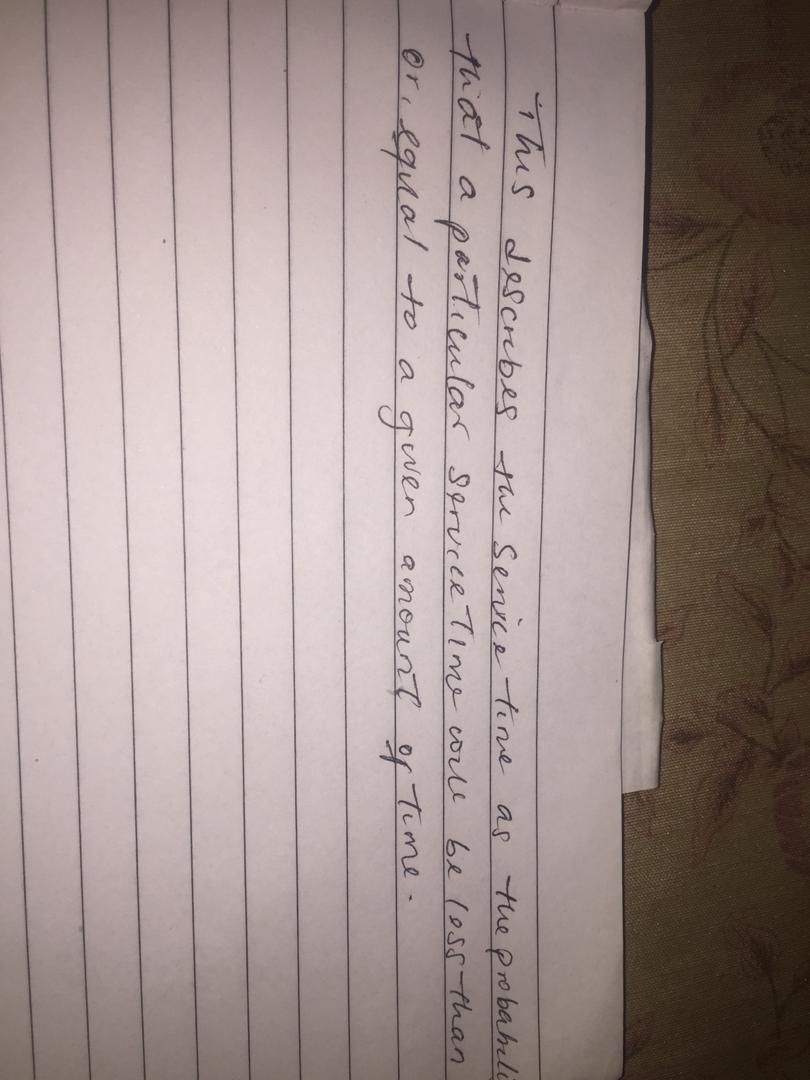 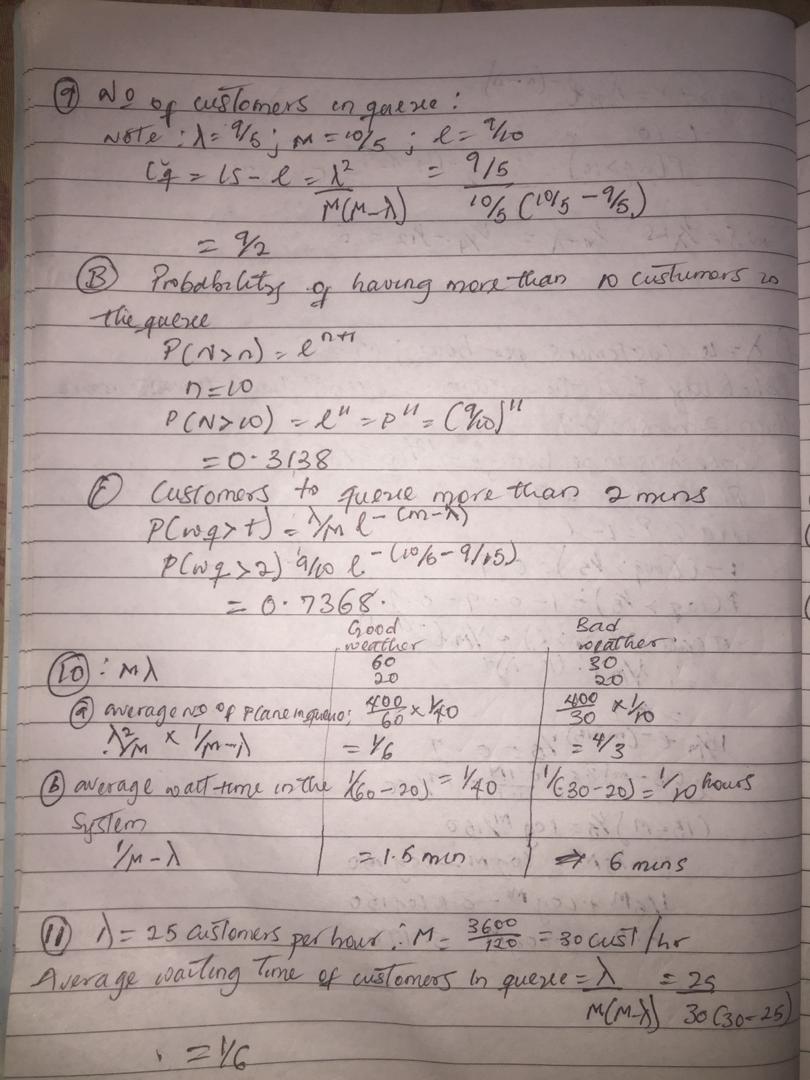 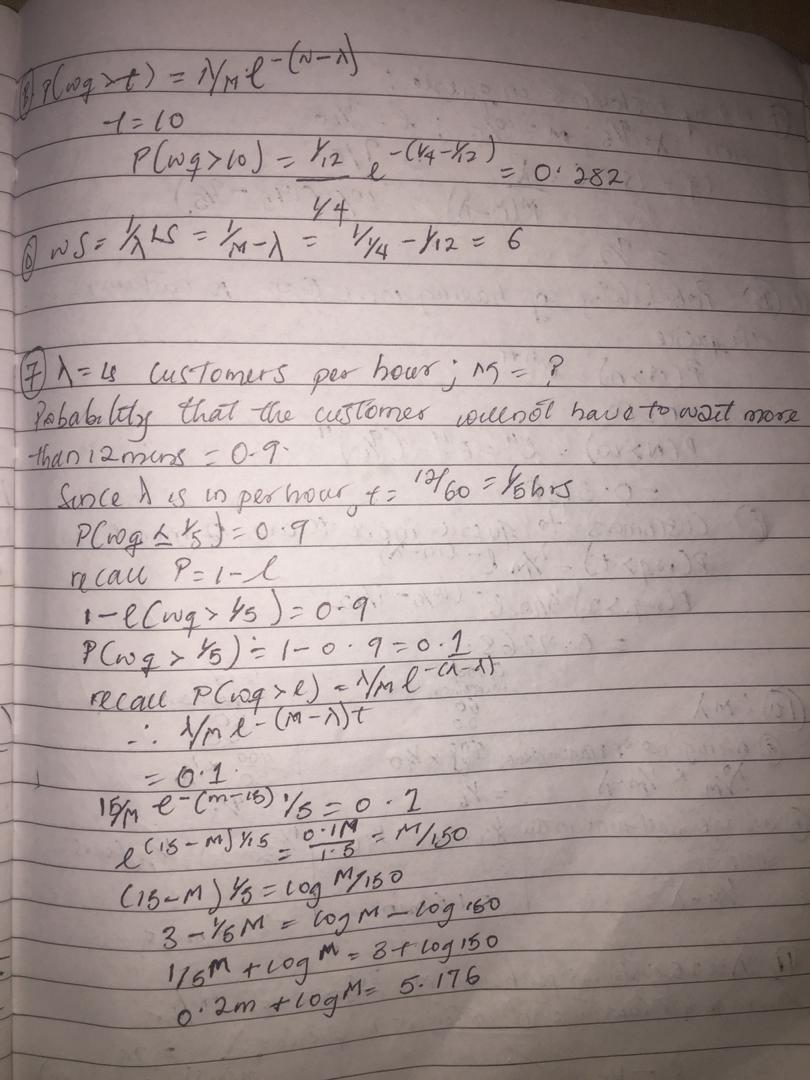 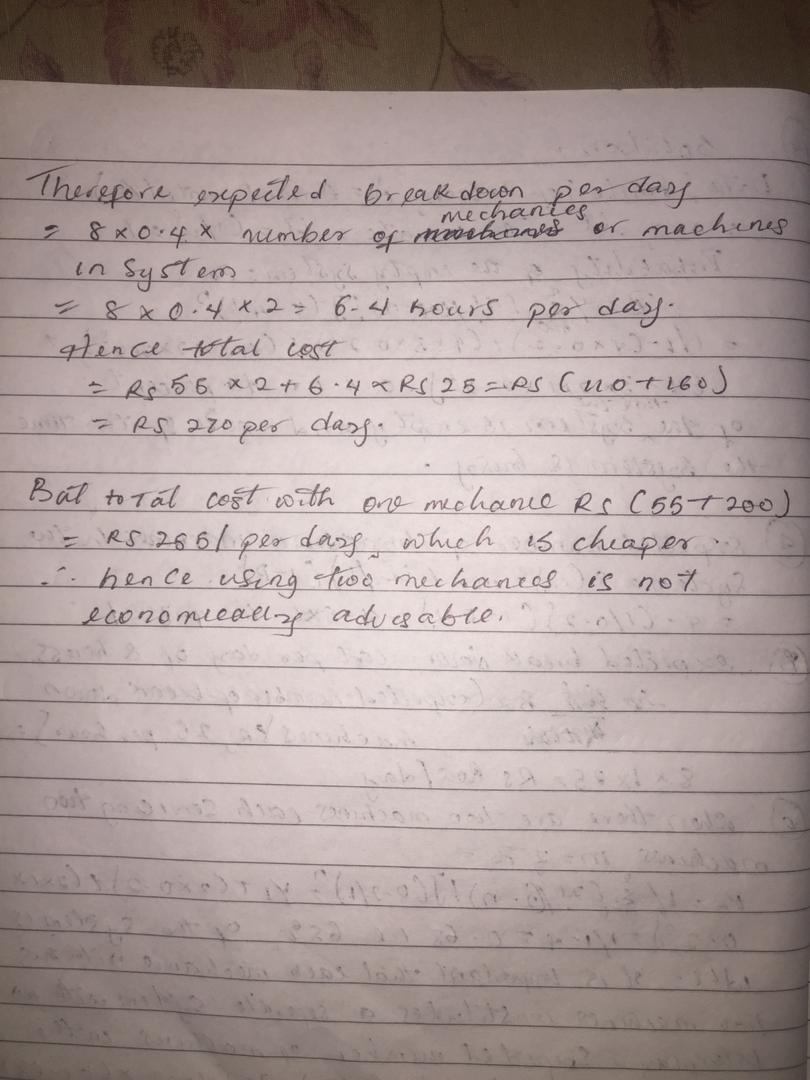 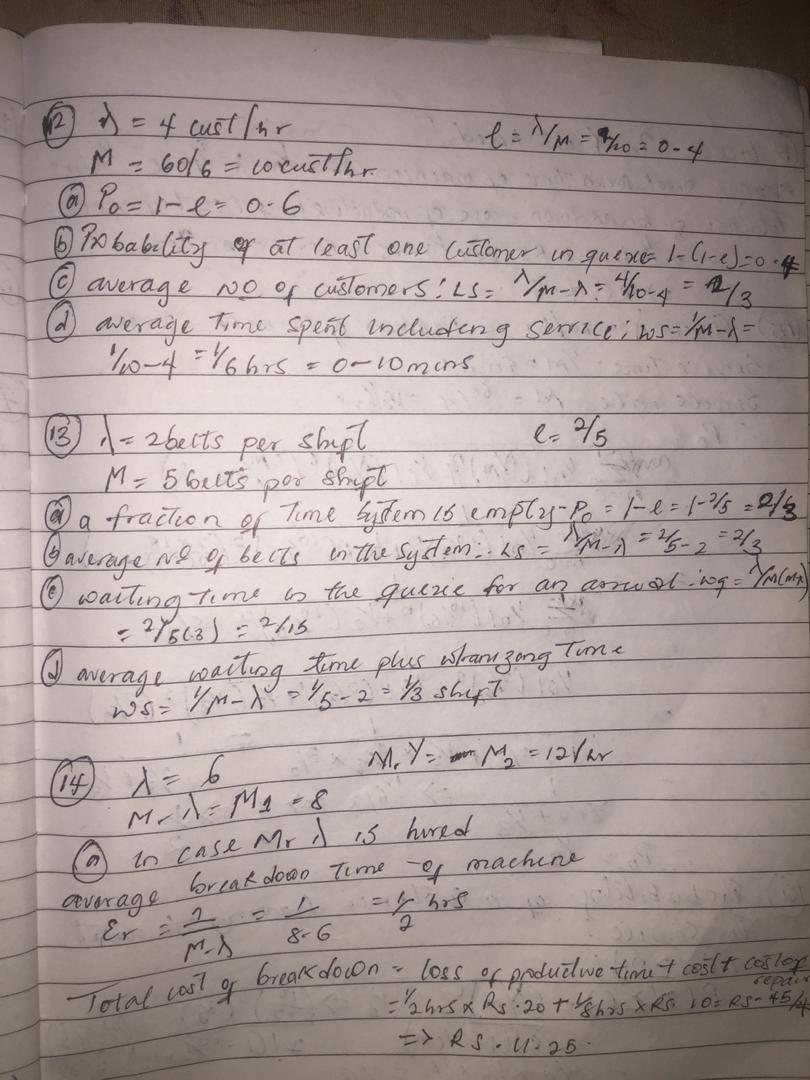 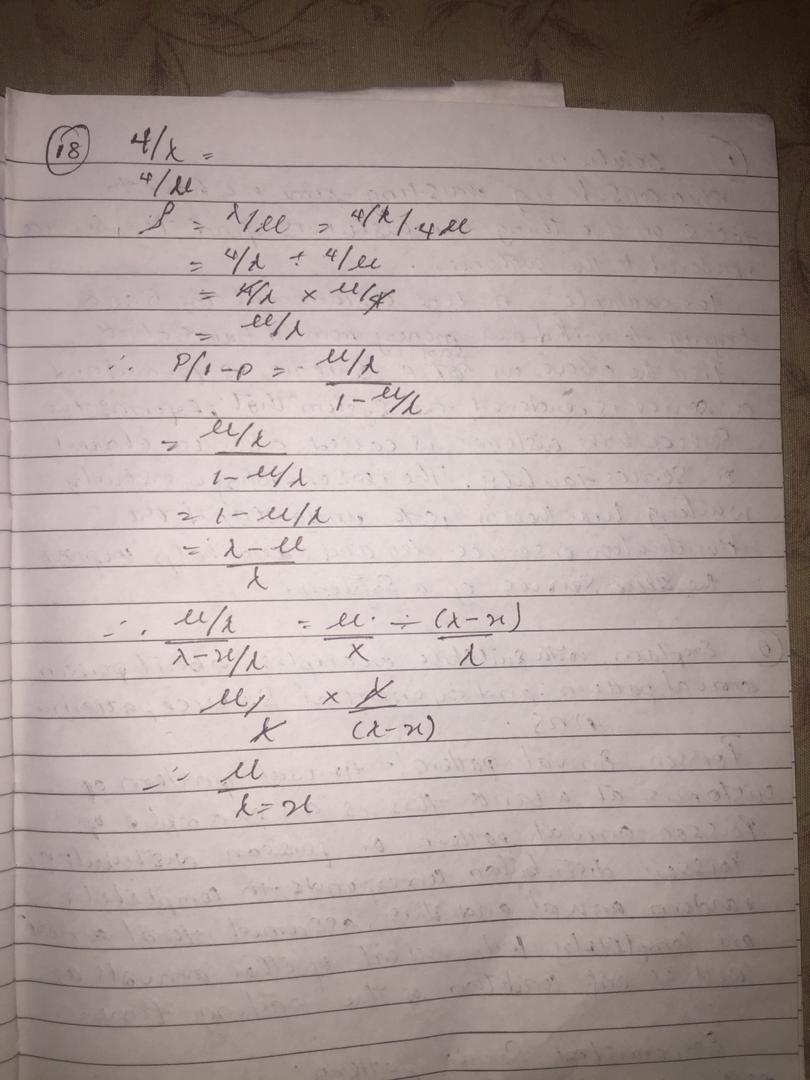 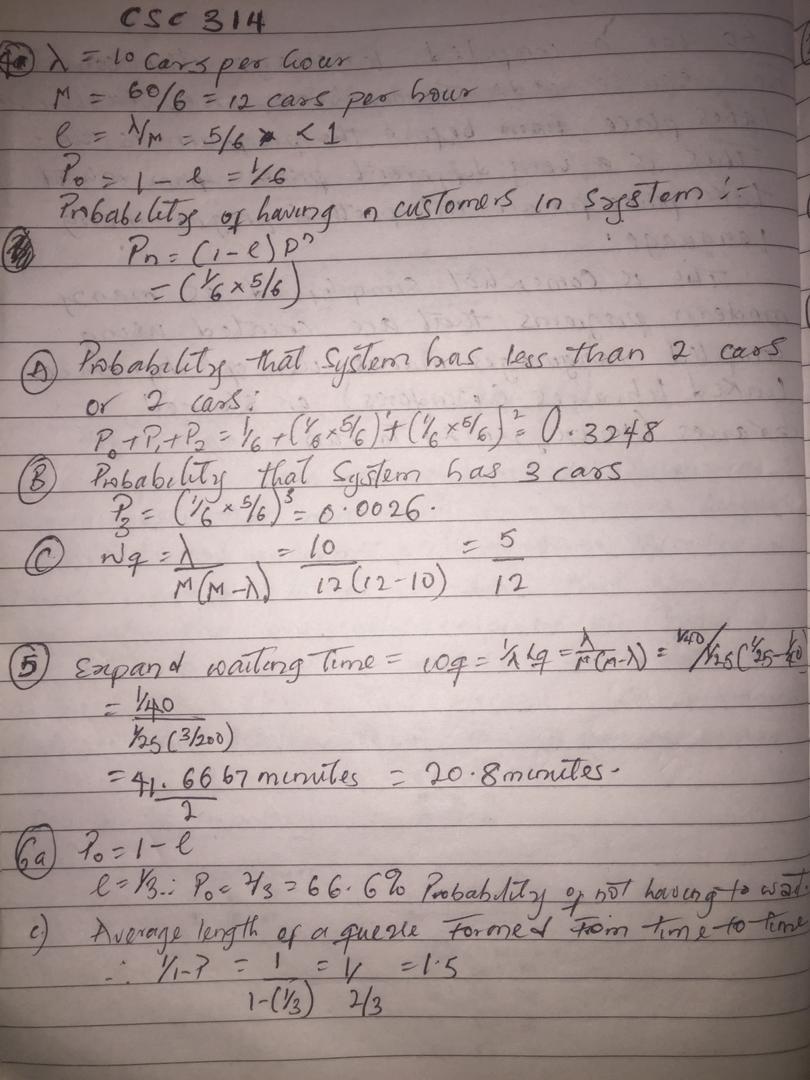 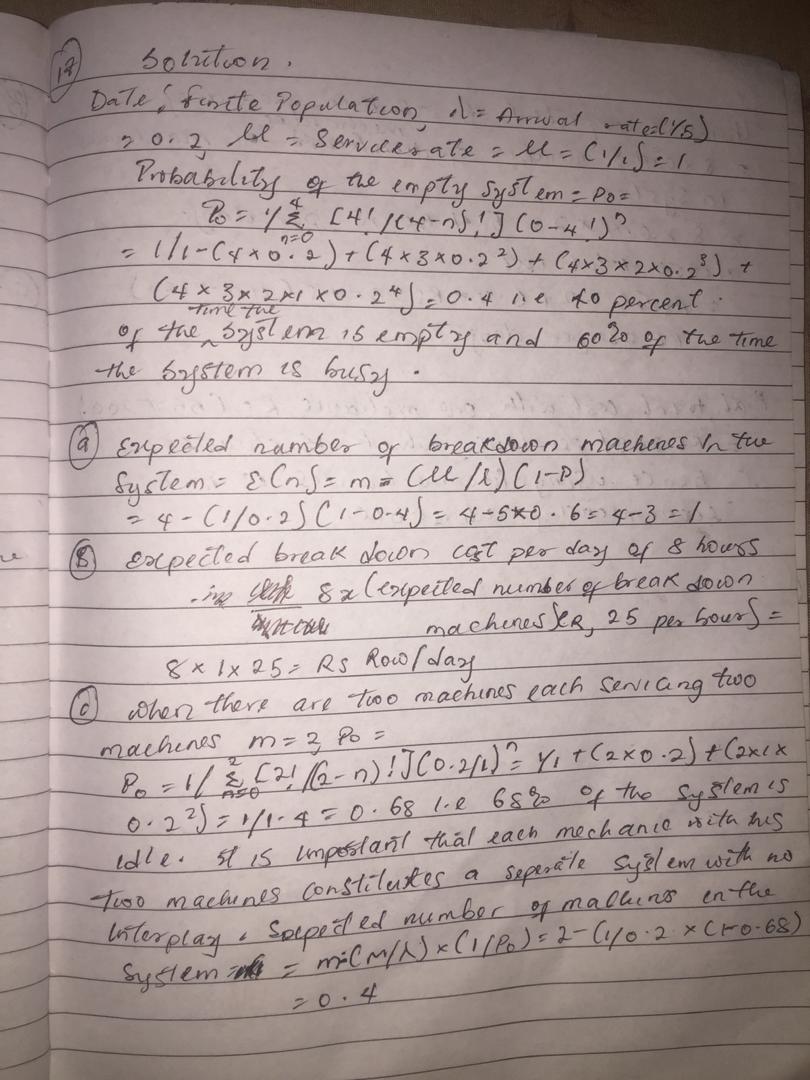 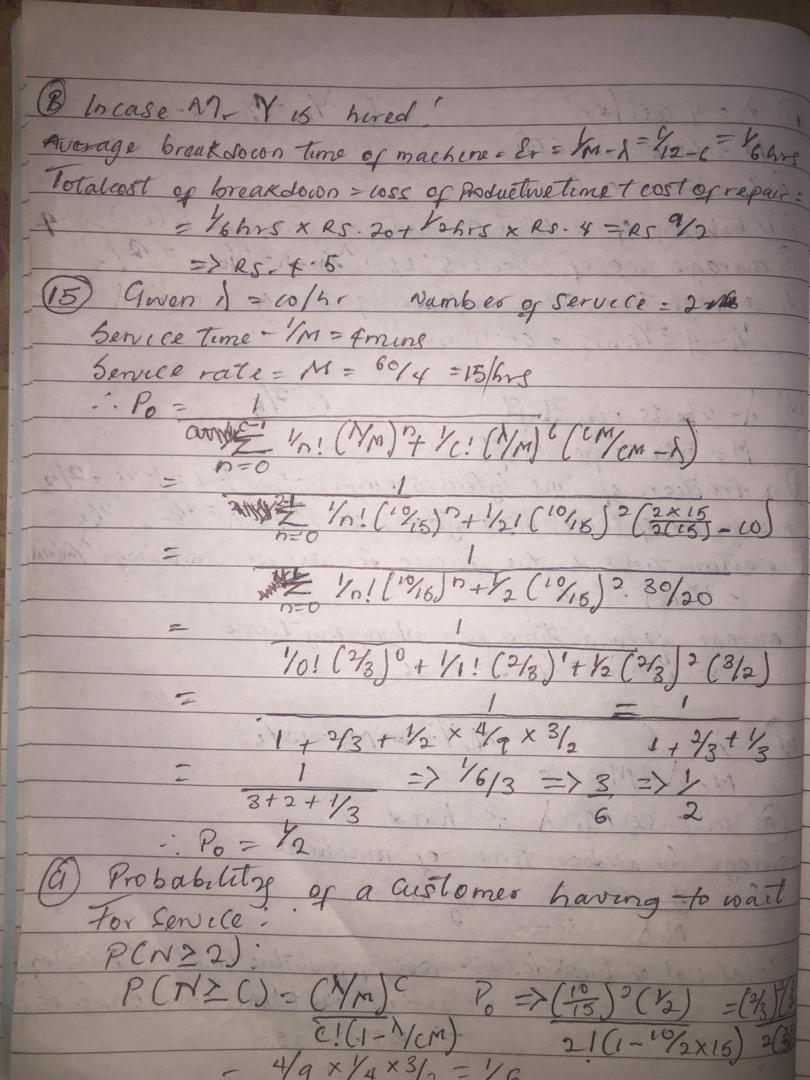 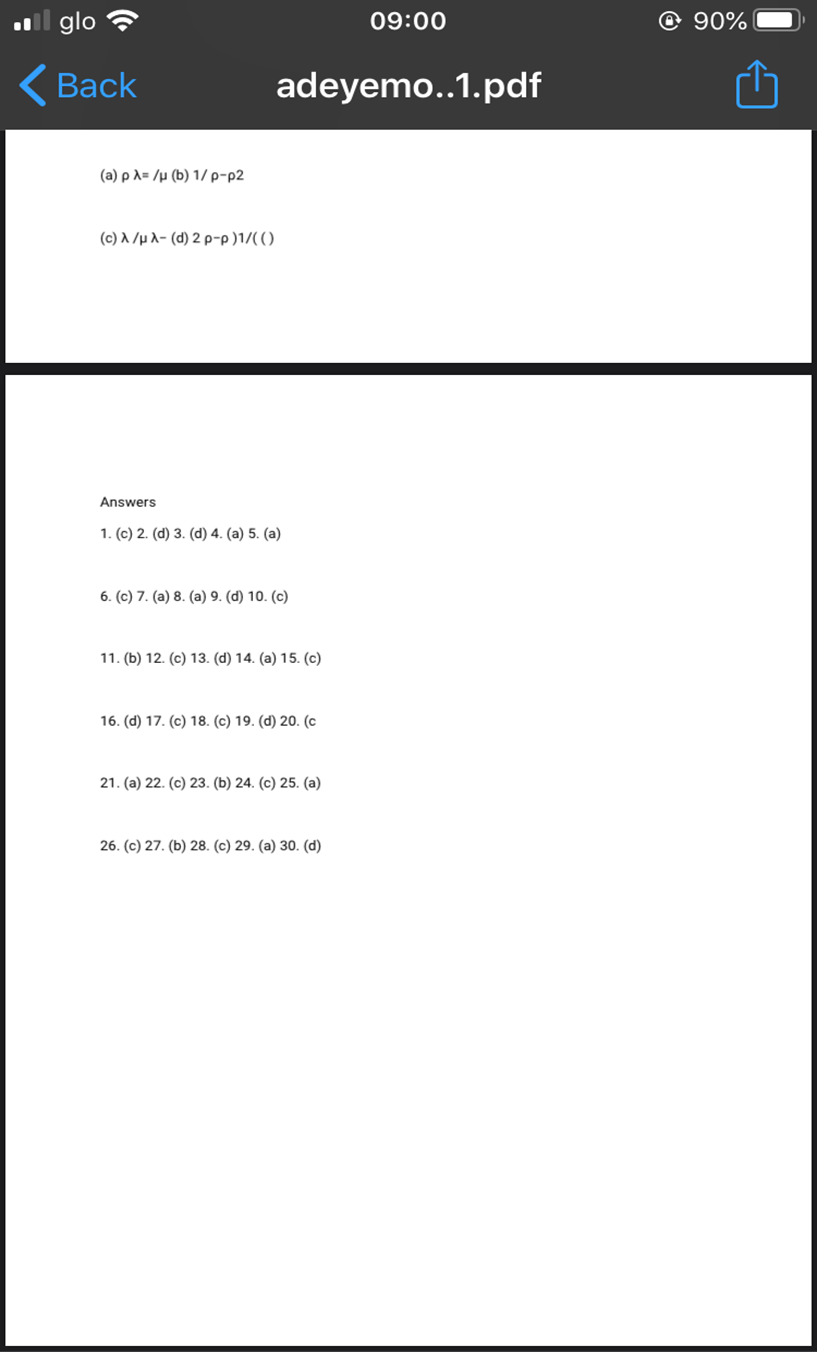 